Задание 1. Создание таблицы по образцу.Задание 2. Создайте с помощью панели рисования следующий объект:Задание 3. Создайте по образцу фрагмент текста:3D-сканер — устройство, анализирующее физический объект и на основе полученных данных создающее его 3D-модель.3D-сканеры делятся на два типа по методу сканирования:Контактный, такой метод основывается на непосредственном контакте сканера с исследуемым объектом.БесконтактныйНеконтактные устройства в свою очередь можно разделить на две отдельные категории:Активные сканерыПассивные сканерыЗадание 4. Создайте структуру SmartArt: Критерии оценивания.Вставка рисунка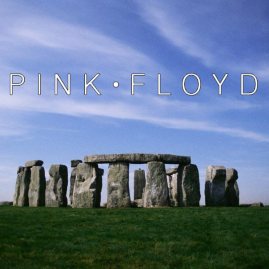 Вставка формулыВставка фигурыВставка символа☺☻♫Вставка фигурыЗаливка ячейкиСоздайте документ по образцуСоздайте документ по образцуСоздайте документ по образцуСоздайте документ по образцу№п/пКритерий оцениванияБалл за выполнениеБалл после проверки учителем1.Шрифт Times New Roman, размер 12 пт.0,5 2.Узкие поля документа0,253.Отступ первой строки - 1,250,254.Рамка документа по образцу0,5Задание 1.8 баллов1.Вставка рисунка1,52.Вставка фигуры1,53.Вставка формулы1,54.Заливка ячейки15.Соответствие типов рамок образцу1,56.Соответствие цвета рамок образцу1Задание 2.4 балла1.Изображение создано в новом полотне12.Подписаны оси координат и вершины13.Заливка прямоугольника0,54.Соответствие образцу1,5Задание 3.3,5 балла1.Текст разбит на две колонки с разделителем1,52.Маркированный список13.Выделение текста серым цветом0,54.Полужирное начертание текста0,5Задание 4.3 балла1.Фигура SmartArt1,52.Подписи блоков0,53.Объёмный стиль фигур1